Kinderkirche für zu HauseJesus der Eckstein in unserem LebenDie Lieder können vorher auf CD oder im Internet herausgesucht werden.  Wir zünden eine Kerze an, dabei sagen wir:Dies ist das Zeichen das Jesus Christus unter uns ist. Wir singen Wir sind die Kleinen in den Gemeinden,doch ohne uns geht gar nichts,ohne uns geht’s schief.Wir sind Salz in der Suppe der Gemeinde,egal was andere meinen, wir machen mit.2) Wir sind das Licht in der Nacht der Gemeinde…3) Wir sind die Hefe im Teig der Gemeinde…4) Wir sind der Schatz am Acker der Gemeinde…5) Wir sind die Kinder im Leben der Gemeinde…Wir hören eine Geschichte: (Matthäus 6,7) Jesus sagt zu einer Gruppe von Leuten: Es lohnt sich auf meine Worte zu hören. Und damit wir das auch wirklich verstehen, erzählt Jesus eine Geschichte: Es war ein Mann, der ein Haus bauen wollte. Erstmal brauchte er ein gutes Grundstück. Er sucht und fand es. Es gefiel ihm sehr gut und er dachte, hier will ich mein Haus bauen. Und dann fing er an. Er machte sich Pläne, wie das Haus aussehen soll und was er alles zum Bauen braucht. Manchmal ging auch was schief, bei dem Bau des Hauses. Aber es ging trotzdem gut voran und er freute sich bald damit fertig zu sein. Und dann war es soweit, er konnte endlich in sein Haus einziehen und es war richtig schön und gemütlich. Manchmal wenn es draußen donnerte und blitzte, wenn es draußen ein bisschen ungemütlich wurde, war das kein Problem, denn der Mann war sicher in seinem Haus.Dann gab es noch einen anderen Mann, der auch ein Haus bauen wollte. Er machte sich auf und fand ein Grundstück und dachte, hier werde ich mein Haus bauen, hier ist es schön. Und er baute auch ein Haus, er hatte bei dem anderen Mann gesehen, dass das gar nicht so schwer war. Das schaffe ich, dachte er. Und siehe, nach einiger Zeit war sein Haus fertig und der Mann war sehr stolz, mein Haus ist schön. Nach einiger Zeit gab es Stürme und viel Regen und das Haus brach zusammen. Das Fundament, der Boden auf dem das Haus stand trug es nicht. Es sah vorher so schön aus, aber nun war es nur noch ein Schutthaufen. Von dem Haus war nichts mehr übrig.Wir singen: Ins Wasser fällt ein Stein1.Ins Wasser fällt ein Stein			3. Nimm Gottes Liebe an
Ganz heimlich, still und leise 			Du brauchst dich nicht
Und ist er noch so klein 			allein zu mühen
Er zieht doch weite Kreise 			Denn seine Liebe kannWo Gottes große Liebe		 	In deinem Leben  
In einen Menschen fällt 			Kreise ziehen
Da wirkt sie fort, in Tat und Wort 		Und füllt sie erst
Hinaus in unsre Welt 				dein LebenUnd setzt sie dich in Brand2.Ein Funke, kaum zu sehen 			Gehst du hinaus,
Entfacht doch helle Flammen 			teilst Liebe aus
Und die im Dunkeln stehn 			Denn Gott füllt dir die Hand
Die ruft der Schein zusammenWo Gottes große Liebe
In einem Menschen brennt
Da wird die Welt, vom Licht erhellt
Da bleibt nichts was uns trennt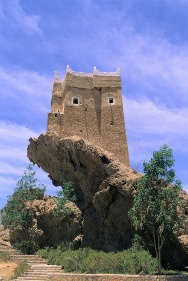 Wir überlegen: Der erste Mann ist wie jemand, der nicht nur die Worte von Jesus hört (oder liest), sondern auch danach handelt. Und wir sollen auch so sein. Wir sollen nicht nur Gottes Wort hören und
lesen, sondern wir sollen auch danach leben und das tun, was Gott sagt. Dann sind wir klug und unser Haus ist auf festem Boden gebaut. Nichts kann uns so schnell umhauen!Wir singen: Das Wort von Gott läuft um die Welt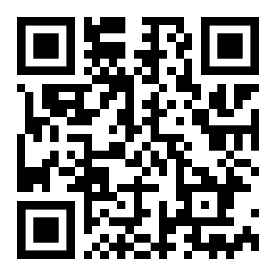 Mit Bewegungen: Rauf: mit dem rechten Arm nach oben zeigenRunter: mit dem rechten Arm nach unten zeigenKreuz: beide Arme vor dem Oberkörper kreuzenQuer: die Unterarme vor dem Oberkörper schnell umeinander drehenDas Wort von Gott läuft um die Welt, rauf und runter, kreuz und quer, das Wort von Gott läuft um die Welt, rauf und runter, kreuz und quer, von Ref: vorne nach hinten, von links nach rechts, von vorne nach hinten, von links nach rechts, von vorne nach hinten, von links nach rechts, von vorne nach hinten, von links nach rechts.2.Erst lief es rum in Israel, rauf und runter, kreuz und quer …3. Dann lief es um das Mittelmeer, rauf und runter, kreuz und quer…4. Dann lief es um in Afrika, rauf und runter, kreuz und quer…5. Dann kam es auch in unser Land, rauf und runter, kreuz und quer…6. Dann lief es über`n Ozean, rauf und runter, kreuz und quer…7. Jetzt ist es in der ganzen Welt, rauf und runter, kreuz und quer…Wir beten: Lieber Gott, manchmal ist es schwer und wir haben Angst oder werden enttäuscht. Bitte sei du bei uns und stärke uns mit deinen guten Worten. Vater unser im Himmel, ….Wir sprechen einen Segen   mit BewegungenGott, 	segne uns und halte deine Hände über uns (Die Hände wie ein Dach über unsere Köpfe halten) Gott, 	halte deine Hände vor uns und gehe mit uns (Die Hände vor uns halten)Gott, 	halte deine Hände um uns herum und schütze uns(Uns selber umarmen) Amen.Wir machen etwas zusammen: Wir wollen anderen eine Freude machen und zusammen eine lange Steinschlange vor dem Martin-Luther-Haus legen. Spaziergänger, die daran vorbeikommen, sehen Eure Steine und Botschaften und freuen sich darüber!Steine bemalen mit frohen Bildern, mit mutmachenden Worten benutzt dazu Acrylfarben oder fixiert die Farbe nach dem Trocknen mit Haarspray. Die Steine an der Mauer beim Martin-Luther-Haus hinlegen und zusehen wie lang die Steinschlange tatsächlich wird. Wenn Ihr möchtet, sendet uns ein Foto von Eurem Stein oder wie Ihr die Andacht gefeiert habt. Wenn Eure Eltern einverstanden sind, dann würden wir das gerne in unserem Gemeindebrief und online veröffentlichen. Schickt es an: kg.lamspringe@evlka.de oder pastor.lamspringe@evlka.de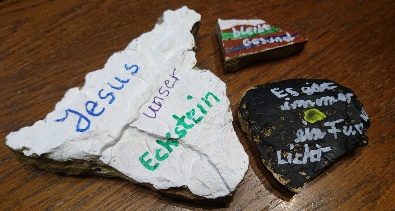 Liebe Grüße Euer Kinderkirchenteam der Sophienkirche